Анализ результатов мониторинга функциональной грамотности обучающихся МАОУ НТГО «СОШ №1» в 2021-2022. Выстраивание индивидуальных и групповых образовательных маршрутов на основе аналитических материаловЗадачи мониторинга:1. Проведение тестирования обучающихся 4и7классов по шести  составляющим функциональной грамотности;2. Анализ и обсуждение результатов в педагогических коллективах;4.Определение направлений работы по совершенствованию формирования функциональной грамотности.Объект мониторинга: индивидуальные достижения учащихся  Предмет мониторинга: сформированность у обучающихся 4и7классов МАОУ НТГО «СОШ №1» способности применять полученные в процессе обучения знания и умения для решения учебно-познавательных и практических задач, приближенных к реальной жизни.Сроки: 18.11.2021 г.Выводы:Результаты мониторинга указывают на то, что обучающиеся 4 и 7 классов на среднем уровне владеют глобальными компетенциями, естественнонаучной грамотностью, креативным мышлением, математической грамотностью, финансовой грамотностью, читательской грамотностью.Так как формат заданий стартовых диагностических работ по диагностике сформированности функциональной грамотности отличался от обычного и был приближен к реальной жизни, то при выполнении заданий участники столкнулись с трудностями, которые свидетельствуют о недостаточной практико-ориентированности содержания образования; причины не очень высоких результатов по направлениям функциональной грамотности у большинства обучающихся могут быть связаны с тем, что в процессе обучения школьники практически не имеют опыта выполнения заданий междисциплинарного характера, а развитие общеучебных умений осуществляется преимущественно в границах учебных предметов.Результаты выполнения диагностической работы показывают, что наиболее успешно обучающиеся справляются с заданиями, проверяющими умения по эффективному поиску информации; нахождение в текстах скрытой информации; совершают реальные расчеты с извлечением одной или нескольких единиц информации, изложенной в явном виде.Методические рекомендацииУчителям в своей деятельности по развитию функциональной грамотности обучающихся больше уделять изучению содержания инструментария исследования PISA, направленного на формирование функциональной грамотности в урочной и внеурочной деятельности, особое внимание, уделив ключевому компоненту математической грамотности - математическое рассуждение и добавленные в математическую концепцию навыки – креативность, умелое использование информации, критическое мышление, рефлексия, системность в мышлении, изучение и исследование, инициативность, саморегуляция и настойчивость, коммуникации;Руководителям школьных методических объединений и учителям предметникам на заседаниях методических объединений проанализировать причины неуспешного выполнения отдельных групп заданий и организовать коррекционную работу по ликвидации выявленных проблем, а также по их предупреждению;По развитию и совершенствованию читательской грамотности:Включить задания по работе с текстами, парные и групповые работы, творческие задания.Включать в урочную и внеурочную деятельность проработку типов задания, вызвавших наибольшие трудности, при выполнении данных диагностических работ.Организовывать работу над чтением текста с помощью различных дидактических игр, что научит учеников выдвигать гипотезы исследования и определять, доказаны они или опровергнуты, что очень важно для формирования навыков научно-исследовательской деятельности учащихся при работе с литературой.По развитию и совершенствованию математической грамотности:Увеличить долю заданий, направленных на развитие математической грамотности, компенсацию метапредметных дефицитов; использовать задания, развивающие пространственное воображение обучающихся, задания на математические рассуждения, в которых потребуется размышлять над аргументами, обоснованиями и выводами, над различными способами представления ситуации на языке математики, над рациональностью применяемого математического аппарата, над возможностями оценки и интерпретации полученных результатов с учетом особенностей предлагаемой ситуации; отрабатывать на занятиях ситуации, требующие принятия решений с учетом предлагаемых условий или дополнительной информации.По развитию и совершенствованию креативного мышления:Поскольку одной из компетенций, входящих в состав креативного мышления, является выдвижение разнообразных идей, на уроках и во внеурочной деятельности необходимо организовывать деятельность обучающихся в рамках решения разнообразных проблем (социальных, научных и др.) по поиску и выдвижению нескольких разных идей. Задача учителя состоит в создании такой атмосферы на учебном занятии, чтобы школьники испытывали стремление выдвинуть как можно больше разных идей. На этом этапе важно обратить внимание на перечень выдвинутых разных идей в соответствии с поставленной задачей, а не на их оценку.В процессе развития у школьников креативного мышления важно научить их выдвигать креативные идеи, т.е. оригинальные, нестандартные, непривычные, такие, которые могут прийти в голову не каждому. Школьники могут научиться выдвигать креативные идеи в разных областях: письменное или визуальное самовыражение, решение социальных или естественно- научных проблем. Здесь важно сосредоточить внимание каждого школьника не столько на количестве идей, сколько на их качестве. Школьником может быть выдвинута всего одна идея, и оцениваться должна креативность идеи, а не количество идей.Для развития компетенции по оценке и доработке (совершенствованию) идей необходимо организовывать деятельность обучающихся по внесению изменений или улучшению существующих идей. При этом обращается внимание детей на возможные недостатки, в соответствии с которыми надо доработать существующую идею. Оценке подлежит способность вносить улучшения или доработки в существующую идею в соответствии с требованиями задания.При оценивании ответов школьников необходимо учитывать следующие обобщенные критерии оценивания заданий: а) соответствие ответа теме задания и инструкциям по оформлению ответа (во всех типах заданий); б) разнообразие выдвигаемых идей по смыслу или способу исполнения (в заданиях на выдвижение разнообразных идей); в) способность к нестандартному мышлению, оригинальность (в заданиях на выдвижение креативных идей и на совершенствование/доработку идей).Важным элементом работы по развитию креативного мышления школьников является развитие их читательской грамотности, поэтому на всех учебных занятиях необходимо целенаправленно развивать читательскую грамотность. Формировать у школьников умение читать, анализировать и понимать ситуацию необходимо на любом предмете.По развитию глобальных компетенций:Для развития способности школьников использовать полученные знания о глобальных проблемах и межкультурном взаимодействии необходимо целенаправленно формировать у них критическое мышление. Без него не представляется возможным сформировать собственное мнение по вопросам, касающимся содержательной стороны глобальных компетенций.Целесообразно организовывать такие виды деятельности обучающихся, чтобы они на постоянной основе использовали критическое мышление в изучении вопросов местного, глобального и межкультурного значения, в процессе рассуждений и в работе с информацией. Глобальные компетенции у обучающихся будут развиваться, если они в комплексе будут использовать знания и умения, полученные при изучении разных школьных предметов, пользоваться универсальными учебными действиями, сформированными у них в образовательном процессе, задавать вопросы, отбирать и анализировать доказательства, объяснять явления и вырабатывать собственную позицию в предложенных ситуациях.По развитию финансовой грамотности:Необходимо вести целенаправленную работу по включению школьников в решение финансовых задач. Органично финансовая составляющая вписывается в решение проектных и исследовательских задач в рамках разных предметов учебного плана. У школьников формируется целостное представление об изучаемой области, финансовые задачи не оторваны от решения научных или жизненных задач. При этом повышается не только мотивация учащихся к решению финансовых задач, но и уровня их самоопределения в жизни.Выявлено, что успешнее выполняют задания по финансовой грамотности дети, которые сами пользуются в жизни финансовыми продуктами, такими, как дебетовая карта, банковский счёт, совершение покупок в режиме онлайн, а также проявляют финансовое поведение, например, имеют возможность отслеживать баланс своего счёта, расплачиваться дебетовой картой вместо наличных денег, проверять правильность сдачи. Школам необходимо вести информационную работу разъяснительного характера по безопасному использованию финансовых продуктов и проявлению ответственного финансового поведения. Необходимо формировать у школьников стратегии ответственного расходования средств, например, сравнивать цены в разных магазинах, в том числе, в обычных и интернет-магазинах, перед принятием решения о покупке. При этом важно подключать к такой работе и родительскую общественность.Необходимо расширять круг источников информации о финансовых вопросах, с которыми организовывается работа обучающихся. В современных условиях учитель или преподаватель не может и не является единственным источником информации. Школьники черпают нужную им информацию в разных источниках. При этом задача школы научить детей пользоваться разными источниками информации о финансовых вопросах, критически оценивать получаемую информацию, искать ответы на возникающие вопросы в надежном источнике.По развитию естественнонаучной грамотности:Естественнонаучные предметы в современную информационную эпоху, должны преподаваться не как огромный набор сведений, предназначенный для запоминания, а как действенный инструмент в познании мира.Обучающихся необходимо на уроках и на внеурочных занятиях постоянно погружать в деятельность по объяснению процессов и явлений в знакомых ситуациях на основе имеющихся научных знаний. Учащимся для развития естественнонаучной грамотности полезно делать выводы на основе простых исследований, устанавливать прямые связи и буквально интерпретировать результаты исследований или технологические решения. Если систематически организовывать такую работу, то учащиеся начнут демонстрировать такой уровень естественно-научной грамотности, который позволит им активно участвовать в жизненных ситуациях, относящихся к области науки и технологии.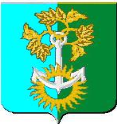 Свердловская областьНижнетуринский городской округМуниципальное автономное общеобразовательное учреждениеНижнетуринского городского округа«Средняя общеобразовательная школа №1имени Е.В. Панкратьева»(МАОУ НТГО «СОШ №1»)Свердловская областьНижнетуринский городской округМуниципальное автономное общеобразовательное учреждениеНижнетуринского городского округа«Средняя общеобразовательная школа №1имени Е.В. Панкратьева»(МАОУ НТГО «СОШ №1»)ул. Чкалова, д.11, г. Нижняя Тура, Свердловская обл., 624220тел.: (34342)2-59-94, E-mail: 173101@mail.ruИНН 6624007022, ОКПО 50307711, ОГРН 1026601484744ул. Чкалова, д.11, г. Нижняя Тура, Свердловская обл., 624220тел.: (34342)2-59-94, E-mail: 173101@mail.ruИНН 6624007022, ОКПО 50307711, ОГРН 1026601484744от 20.12.2022